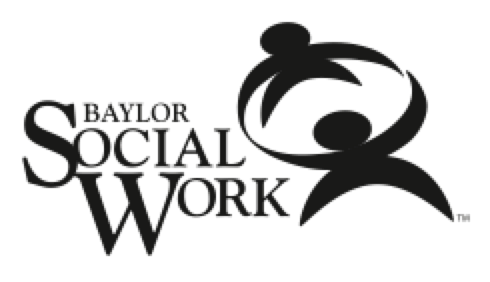 Google Hangouts Cheat SheetFor Video-Conferencing & Instant MessagingName: 			Google Use:			to video-conference or instant message Website:		http://www.google.com/+/learnmore/hangouts/ Format:		onlineDevices:		Mac/PCNeeds:			device, webcam, speakers/headphones, & microphoneCost:			freeSkill Level:		lowVideo Tutorial:	http://www.youtube.com/watch?v=cu4pZirx5S0 Steps:Go to the website.If needed, create an account.Follow the online instructions.Notes:	Up to 5 participants can video-conference.